＠令和○年度街灯設置費等補助事業実施計画書令和○年　月　日　盛岡市長　　　　　　　　　様団　体　名：内丸町内会代表者住所：盛岡市内丸12-2代表者氏名：会長　盛岡　稲子　　　　　令和○年度街灯設置費等補助事業実施計画書を次のとおり提出します。令和○年度街灯設置費等補助事業実施計画書【別紙内訳書】（１枚目/全１枚）                             　　　                           団体名：内丸町内会　　　　※実施を希望する優先順位で記載してください。１　事業概要灯具購入及び設置購入及び設置ＬＥＤ（その他）　　　1灯別紙内訳書のとおり１　事業概要柱柱柱2本別紙内訳書のとおり１　事業概要合計合計合計３件別紙内訳書のとおり２　補助申請予定額記入不要　　　　 　 円記入不要　　　　 　 円記入不要　　　　 　 円記入不要　　　　 　 円記入不要　　　　 　 円３　添付書類□街灯設置場所等の位置図□街灯設置場所等の位置図□街灯設置場所等の位置図□街灯設置場所等の位置図□街灯設置場所等の位置図４　事務担当者氏名氏名盛岡　稲子盛岡　稲子盛岡　稲子４　事務担当者住所住所盛岡市内丸12-2盛岡市内丸12-2盛岡市内丸12-2４　事務担当者電話番号電話番号651-4111651-4111651-4111４　事務担当者メールアドレスメールアドレスkyodo@city.morioka.iwate.jpkyodo@city.morioka.iwate.jpkyodo@city.morioka.iwate.jp審査欄区分数量補助申請額審査欄新設・交換審査欄柱（交換、修繕）審査欄柱（撤去）審査欄合計位置番号内　　　　　容内　　　　　容電柱番号又は専用柱等の位置既設柱の設置年月日柱交換・撤去の理由近隣の街路灯との距離柱の倒壊危険度（柱の撤去の場合のみ）位置番号灯　具柱電柱番号又は専用柱等の位置既設柱の設置年月日柱交換・撤去の理由近隣の街路灯との距離柱の倒壊危険度（柱の撤去の場合のみ）①新設交換交換修繕撤去内丸1-1年　　月約30m１　　２　　３②新設交換交換修繕撤去内丸1-2平成５年9月腐食１　　２　　３③新設交換交換修繕撤去内丸1-3昭和61年9月１　　２　　新設交換交換修繕撤去年　　月１　　２　　３新設交換交換修繕撤去年　　月１　　２　　３【柱の倒壊危険度】　１→・軽度なサビ。２→・経過観察の必要がある。３→・倒壊、落下等の恐れがある。　　・腐食が進行しているが、すぐに倒壊や落下に繋がらない。　　・衝突により変形している。　　・軽度な衝突痕。　　・腐食が酷く穴が開いている。　　・柱が傾いている。　　・柱がぐらついている。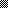 